ЗАЯВКА НА ФИНАНСИРОВАНИЕ ГУМАНИТАРНОГО ПРОЕКТА12. Детальное описание деятельности в рамках проекта в соответствии с поставленными задачами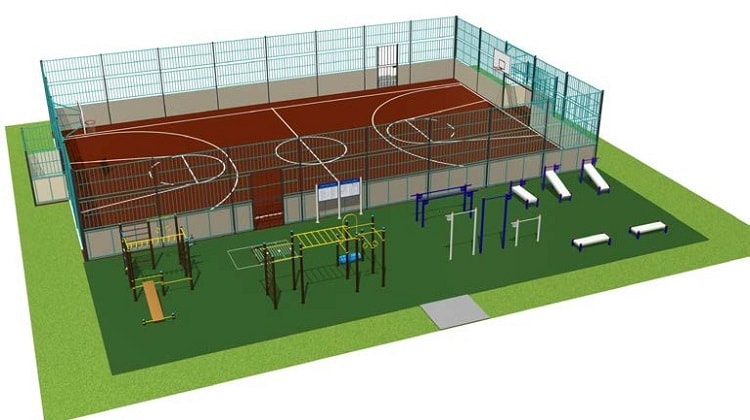 1.Наименование проекта«Большой хоккей в маленьком селе!»2.Срок реализации проекта1 год3.Организация-заявитель, предлагающая проектУчреждение «Специализированная детско-юношеская школа олимпийского резерва «Замосточье»Республика Беларусь, 223064 Минская обл., Минский р-н., ул. Центральная, д.9, ком.1,тел./факс: (375) 514 33 55,е-mail: hockey_z@mail.ru4.Цель проектаПосредством строительства стадиона  для хоккея на траве 5х5 и спортивной площадки (воркаут) создать условия для:- проведения занятий по хоккею на траве у спортсменов-учащихся  учреждения «Специализированная детско-юношеская школа олимпийского резерва «Замосточье» Минского района (Луговослободской сельский исполком);- проведения на высоком уровне уроков физической культуры и спорта у учащихся Замосточской средней школы, - увеличения доли населения  агрогородка Замосточье, ведущего здоровый образ жизни, занимающегося физической культурой и спортом5.Задачи, планируемые к выполнению в рамках проекта1. Реализовывать программы развития физической культуры и спорта в Республике Беларусь по подготовке спортивного резерва.2. Отбирать перспективных в спорте спортсменов-учащихся и передавать их в высшее звено подготовки.3. Физически подготовить, укрепить здоровье спортсменов-учащихся через занятия физическими упражнениями и спортом.4. Пропагандировать физическую культуру и спорт, здоровый образ жизни, активный отдых и досуг среди населения агрогородка Замосточье6.Целевая группаСпортсмены-учащиеся  учреждения «Специализированная детско-юношеская школа олимпийского резерва «Замосточье»; учащиеся государственного учреждения образования «Замосточская средняя школа»;население агрогородка Замосточье7.Краткое описание мероприятий в рамках проекта 1. Изучить требования законодательства по вопросу устройства и эксплуатации спортивной  площадки (воркаут).  2. Разработать проектно-сметную документацию по строительству стадиона. 3. Провести работы по изменению инфраструктуры прилегающей территории СДЮШОР: - строительство стадиона под хоккей 5х5,- оснащение стадиона освещением, раздевалками, - устройство синтетического покрытия беговой дорожки для разминки, - изготовление и установка гимнастического городка (воркаут).  4. Провести открытое первенство СДЮШОР по хоккею 5х5, приуроченное к торжественному открытию стадиона с освещением в СМИ.  5. Организовать социально значимую общественную деятельность учащихся, способствующую приобретению у них спортивных навыков и умений, приобщению к здоровому образу жизни, повышению функциональных возможностей организма учащихся, росту уровня физического развития. 6. Организовать совместный досуг, провести  праздники, соревнования  учащихся совместно с родителями, жителями агрогородка Замосточье.8.Общий объем финансирования                 (в долларах США)78 800  долларов США     !!!!!!!!!!!!!!!Средства донора:!!!!!!!!!!!!!!!Средства донора:48 500 долларов США     Софинансирование:Софинансирование:6 000 долларов США – Минский районный исполнительный комитет;24 300 долларов США – Общественное объединение «Белорусская федерация хоккея на  траве»9.Место реализации проектаУчреждение «СДЮШОР «Замосточье» основано 23 июля 1993 г. Минским областным комитетом профсоюза работников агропромышленного комплекса.Учредителем учреждения является первичная организация профсоюза обособленного структурного подразделения совхоз «Минский» открытого акционерного общества «ДОРОРС».В учреждении в 2000 году открыто отделение хоккея на траве. На данный момент этим видом спорта занимается 148 детей. Учащиеся спортивной школы постоянно занимают призовые места на республиканских и международных соревнованиях. В хоккейные клубы Республики Беларусь в течение 2008–2021 годов передано 19 человек, которые успешно выступают в Чемпионате Республики Беларусь и на международных  соревнованиях. За мужскую сборную Минской области регулярно выступает 13-15 наших выпускников и учащихся. На базе нашей школы формируется команда Минской области по индорхоккею.Наша школа является многократным призером различных соревнований, а именно:  - 2001 г., 2003 г., 2007 г., 2012 г.,2013 г., 2016 г., 2020 г., 2021 г. – Спартакиада ДЮСШ Республики Беларусь по индорхоккею – I место;- 2014 г., 2015 г., 2017 г. – Спартакиада ДЮСШ Республики Беларусь по индорхоккею – II место;- 2004 г., 2011 г., 2018 г. – Спартакиада ДЮСШ Республики Беларусь по индорхоккею – III место;- 2016 г. – Первенство Республики Беларусь по индорхоккею – I место;- 2020 г. – Первенство Республики Беларусь по индорхоккею – II место;- 2009 – 2010 гг., 2015 г.  –  Олимпийские дни молодежи по хоккею на траве – II место;- 2005 –  2008 гг., 2011 г., 2018 г. – Олимпийские дни молодежи по хоккею на траве – III место;- 2011 г., 2018 г. – Первенство Республики Беларусь, посвященное Дню Независимости, по хоккею на траве – II  место;- 2007 – 2010 гг., 2013 г. – Первенство Республики Беларусь, посвященное Дню Независимости, по хоккею на траве – III место;- 2021 г. – Спартакиада ДЮСШ РБ по хоккею на траве – II место.По выполнению плановых показателей разрядных норм:- до уровня юношеского разряда подготовлено более 200 человек;-  до уровня I разряда  подготовлено более 90 человек;-  звание КМС получили более 30 человек;-  Мастеров спорта получили 10 человек. Учреждение «СДЮШОР «Замосточье»  проводит учебно-тренировочные занятия в спортзале (18 м х 30 м) ОСП «Совхоз «Минский» ОАО «ДОРОРС» на безвозмездной основе. В 2020 году при поддержке спортивного клуба ФПБ, профсоюзных комитетов АПК Минского района и области, а также Белорусского профессионального союза работников транспорта и коммуникаций, объединенной отраслевой профсоюзной организации железнодорожников и транспортных строителей Белорусского профессионального союза работников транспорта и коммуникаций были произведены ремонт потолка и стен, замена освещения в спортзале. Администрация СДЮШОР работает над расширением зон охвата детей Минского района для привлечения их к занятиям по хоккею на траве. Со следующего года в планах набрать детей в группы начальной подготовки по хоккею на траве в пос.Привольный10.Контактное лицоРуководитель проекта:Вашкевич Наталья Анатольевна, директор учреждения «СДЮШОР «Замосточье»,тел./факс: (375) 514 33 55, 8029 697 61 11;Менеджер проекта:Пожарицкая Диана Александровна, заместитель директора по основной деятельности, тел./факс: (375) 514 33 55, 8029 139 25 5011.Дальнейшее развитие проектаРеализация проекта будет способствовать:- модернизации системы физкультурно-спортивного движения в Минском районе,- подготовке спортивного резерва для команд по хоккею на траве; - проведению на высоком уровне занятий физической культуры и спорта у учащихся ГУО «Замосточская СШ»;- сохранению здоровья и жизни людей, проживающих в Минском районе№п\пНаправление расходования средствКоличествоОбъемсредств  (в долларах США)1. Подготовка основания под площадку для хоккея 5х5 1524,48 кв м(48 х31,76)15 0002.Ограждение территории площадки для хоккея 5х51524,48 кв м5 0003.Сантехнические работы по дренажу и по поливу площадки для хоккея 5х56 0004.Выполнение работ по освещению по периметру площадки для хоккея 5х5 66 0005.Приобретение искусственной травы950,40 кв м(40 х 23,76)24 3006. Укладка искусственной травы950,40 кв м(40 х 23,76)6 0007. Установка открытых раздевалок для команд21 0008. Оборудование  беговой дорожки 30 м для разминки  120 кв м4 0009.Приобретение и установка сертифицированного турникового комплекса (воркаут)110 00010.Установка около спортивного поля открытых лавочек61 400Итого Итого Итого 78 800